Okulun Tarihçesi   1999 Şubat ayında eğitim ve öğretime açılan okulumuz 20 dersliği, konferans salonu, kantini, toplam 1 müdür, 3 müdür yardımcısı ile birlikte toplam 49 deneyimli personeli ile geleceğe ışık tutmaya çalışmaktadır.Okulumuz  adını 1974´te Hacılar İlçesinde  doğan ve Siirt İli Pervari İlçesi´nde Okçular Jandarma Tabur Komutanlığı´nda vatani görevini ifa ederken 07.07.1995 yılında hain bir saldırıda bulunan teröristlerin açtığı ateş sonucu şahadet şerbetini içen kardeşimiz Hacı AYDINCI´dan almıştır.2020-2021 öğretim yılı itibariyle toplam 1280 öğrencisi bulunmaktadır. İkili öğretim yapmakta olan okulumuz bulunduğu yerleşim biriminde eğitim meşalesi olarak faaliyetlerine devam etmektedir.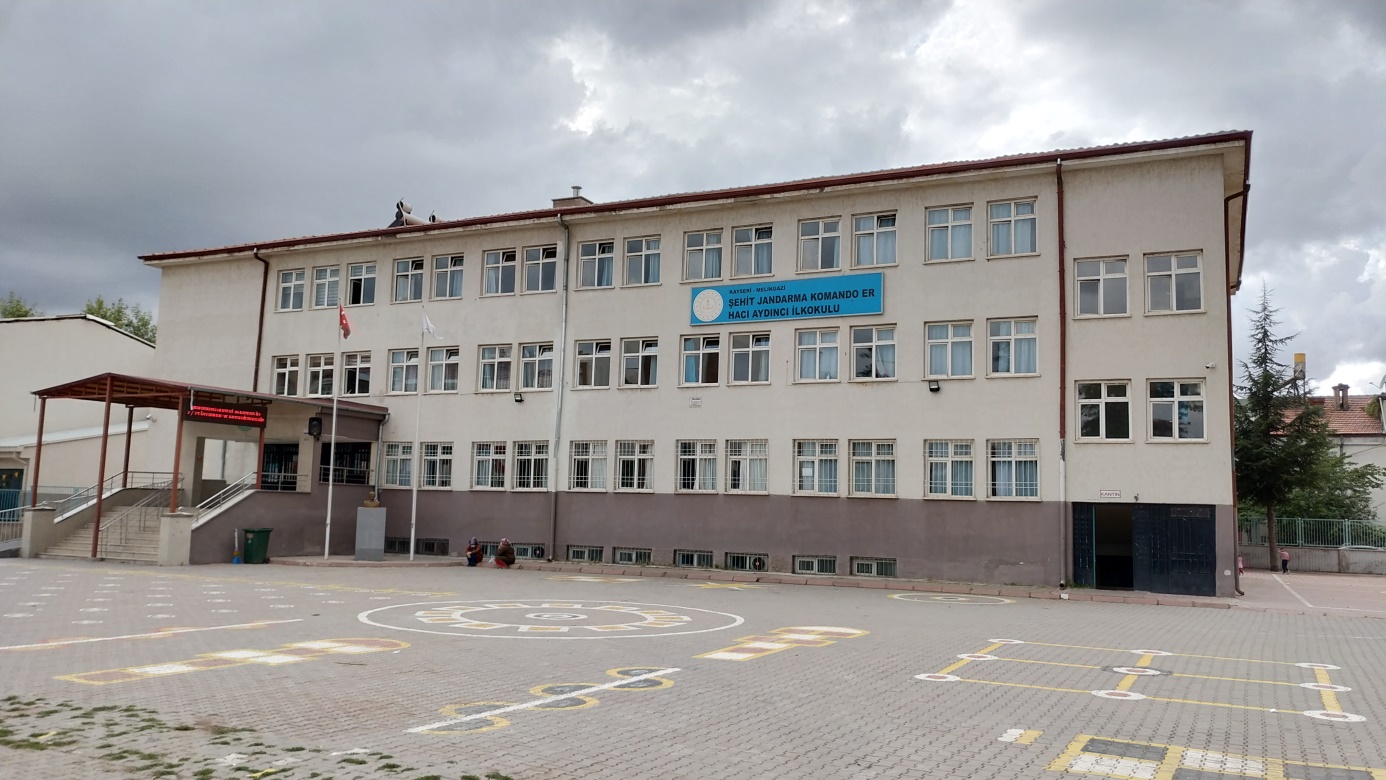 